ОТЗЫВНаучного руководителяна выпускную квалификационную работу обучающегося в СПбГУРакшин Павел Валерьевич_ по теме ___«Цифровое доверие экономическим институтам в современном обществе (на примере Санкт-Петербурга и Ленинградской области)»Выпускная квалификационная работа Ракшина Павла Валерьевича посвящена цифровому доверию в экономической жизни общества. Роль доверия сегодня трудно переоценить, мы точно знаем теперь, что темпы экономического роста зависят от уровня генерализированного доверия, от уровня доверия социальным институтам, от уровня доверия цифровым институтам. В России уровень как генерализированного доверия, так и институционального не так высок, как в развитых странах (в Петербурге по нашим данным не выше 25%). Но есть шанс, что цифровое доверие будет развиваться у нас точно так же, как и в экономически развитых странах. Это, в свою очередь, дает надежды и на трансформацию межличностного доверия в будущем. Все эти факторы обуславливают актуальность работы в рамках экономической социологии.Основные теоретические результаты, полученные в работе, сводятся к следующему: Рассмотрен процесс общей цифровизации современных обществ и показано значение цифровизации для экономического развития. Выявлены тенденции трансформации экономических институтов под воздействием цифровизации (например, изменение институтов частной собственности; изменение организационных форма бизнеса; изменение институтов потребления  и др.)Показаны как положительные, так и отрицательные последствия цифровизации (например, с одной стороны, цифровизация существенно ускоряет доступ к информации, с другой – создает новые формы социального неравенства, «цифровой разрыв» между теми, кто имеет доступ к «цифре», и кто не имеет)Исследовано формирование и развитие понятия «доверия» в социологической теории и показаны некоторые дискуссии (Ф.Фукуяма, Э. Гидденс, Н.Луман, Дж. Коулман). Выявлена специфика и характер доверия в экономической жизни ( доверие в экономике опосредованное социальными сетями и персонифицированными отношениями экономических агентов, концепция М. Грановеттера).Дано определение цифрового доверия, рассмотрены его формы и виды, показано его значение для эффективного функционирования современной экономики.Эмпирические результаты работы связаны с проведенным автором эмпирическим исследованием (онлайн опрос, анкетирование 143 респондентов). Это исследование связано с тем, как работает доверие при онлайн покупках. Анкета исследования состояла из 3 блоков вопросов 1. Демографический (3 вопроса) 2. Блок «Взаимодействие с цифровой средой» (11 вопросов)3. Блок «Интеграция в цифровую экономику: опыт онлайн-покупок» (14 вопросов). Выявлено, что лидерами онлайн покупок являются маркетплейсы Ozon (69,4%) и Wildberries (53,7%), «Яндекс.Маркет» (32,8%) немного уступает торговой площадке китайского происхождения AliExpress (33,6%). Сравнительно высокие результаты также имеют Avito(24,6%), «СбермегаМаркет»(17,9%), а также  небольшие интернет магазины(14,2%). 65,7% совершают покупки при помощи смартфона, 34,3% при помощи ноутбука/компьютера. 56% используют приложения интернет-магазинов, 36,6% предпочитают покупать на сайте магазина через браузер. Определен показатель доверия цифровым экономическим институтам: 75,4% респондентов ответили, что в целом доверяют интернет-магазинам, 11,9%- доверяют, 6,7% затруднились с ответом, 4,5% в целом не доверяют, 1,5% не доверяют.Исследование также показало, что фактором формирования «горизонтального доверия» является изучение покупателями отзывов о товаре других покупателей. В связи с этим, автором было проведено исследование пользовательского контента в интернет-магазине Ozon (контент-анализ отзывов),Итак:содержание ВКР соответствует заявленной в названии теме,заявленная в названии тема практически полностью раскрыта,дано развернутое обоснование выводов, научная новизна достаточна для таких видов квалификационных работиз недостатков стоит отметить некоторую небрежность в оформлении работы Выпускная квалификационная работа Ракшина Павла Валерьевича по теме «Цифровое доверие экономическим институтам в современном обществе (на примере Санкт-Петербурга и Ленинградской области)» соответствует требованиям, предъявляемым к работам подобного рода и заслуживает положительной оценки. «__22__»____мая________ 2022    г.      Веселов Юрий Витальевич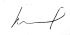  (д.с.н, проф, зав.каф. экономической социологии СПбГУ)